   REGULAMIN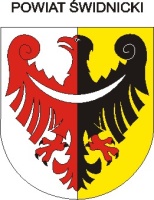 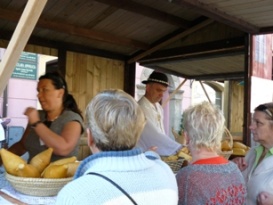 IX TARGÓW „ZDROWIE MA SMAK” 2015 r.28-29 sierpnia 2015 r.
w ramach 
 DNI PROMOCJI ŻYWNOŚCI PROZDROWOTNEJ I REGIONALNEJI  PRODUKTÓW  SPRZYJAJĄCYCH  ZDROWIU§ 1. Informacje ogólne
1. Organizator Targów: Wydział Zdrowia i Spraw Społecznych Starostwo Powiatowe 
w Świdnicy - Biuro Targów 58-100 Świdnica Śl. ul. M. Skłodowskiej-Curie 7 
2. Współorganizatorzy: Urząd Miejski w Świdnicy, Urząd Gminy Świdnica, Gminny Ośrodek Kultury, Świdnicki Ośrodek Kultury, Dolnośląski Ośrodek Doradztwa Rolniczego we Wrocławiu, Dolnośląski Ośrodek Doradztwa Rolniczego we Wrocławiu- Oddział w Świdnicy, Agencja Rynku Rolnego we Wrocławiu                                                                    3.  Miejsce Targów: Świdnica- Rynek § 2. Cel Targów								                             Głównym celem IX Targów „Zdrowie ma smak” jest propagowanie tzw. „zdrowej” żywności, edukacja uczestników w zakresie  zasad racjonalnego odżywiania, promowanie  zdrowego stylu życia, ekspozycja produktów regionalnych i ekologicznych. § 3. Postanowienia ogólne									        1. Wystawcy biorący udział w Targach  zobowiązani są do przestrzegania zasad zawartych 
w regulaminie.
2. Warunki uczestnictwa w Targach określają łącznie :
       - niniejszy regulamin
       - Karta Zgłoszenia
§ 4. Zasady uczestnictwa							                      1.Warunkiem uczestnictwa w Targach jest przesłanie do Wydziału Zdrowia i Spraw Społecznych Starostwa Powiatowego w Świdnicy wypełnionego formularza KARTA ZGŁOSZENIA w terminie do 20 lipca  2015 r.  2. Do udziału w Targach zapraszani są Wystawcy realizujący główne cele Targów poprzez prezentację, degustację i sprzedaż produktów ekologicznych i regionalnych o wysokiej jakości zdrowotnej i wysokiej wartości żywieniowej, oraz prowadzący inne działania edukacyjno-informacyjne.
3. Szczególnie zależy nam na  producentach wytwarzających żywność metodami ekologicznymi, tradycyjnymi,  bez  stosowania substancji konserwujących i polepszaczy, w tym przede wszystkim na producentach lokalnych i  regionalnych. 4. Wystawca podczas sprzedaży produktów  spożywczych powinien przestrzegać obowiązujące przepisy sanitarno-higieniczne i posiadać do wglądu książeczkę zdrowia do celów sanitarno-epidemiologicznych.							                    
5. Sprzedaż produktów odbywa się wyłącznie w miejscach wyznaczonych przez Organizatora. Jeżeli przepisy tego wymagają to uczestnik Targów powinien posiadać kasę fiskalną. § 5. Sprawy organizacyjne									         1. Wystawca ubezpiecza towar na swój koszt i ryzyko.
2. Organizator nie ponosi odpowiedzialności za wypadki osób i uszkodzeń towaru przed, po 
i w czasie trwania Targów.
3. Organizator nie odpowiada za szkody spowodowane kradzieżą, ogniem, wichurą, uderzeniem pioruna, eksplozją, zalaniem wodą, przerwą w dostawie prądu, wody i innymi przyczynami losowymi.
4. Wystawca, jak również każdy uczestnik Targów zobowiązany jest do natychmiastowego zgłoszenia Organizatorowi powstałej szkody.                                                                                                            5.  Dostarczanie energii do poszczególnych stoisk odbywa się wyłącznie przez osobę wyznaczoną przez Organizatora, posiadającą odpowiednie  do tego typu prac uprawnienia.
6.  Na terenie Targów obowiązuje zakaz:
- używania otwartego ognia;
- eksploatowania wcześniej nie uzgodnionych z Organizatorem urządzeń zasilanych energią elektryczną;                                                                                                                                                 - pozostawiania bez nadzoru włączonych do sieci elektrycznej urządzeń, nieprzystosowanych do  ciągłej eksploatacji, wnoszenia na terenie Targów substancji stwarzających niebezpieczeństwo pożarów;
- zastawiania dojść i dojazdów na terenie Rynku Świdnickiego m.in. pojazdami wystawców.
- używania sprzętu pożarniczego do innych celów niż gaszenie pożaru.                                        7. Wystawca zobowiązany jest do utrzymania czystości i porządku na własnym stoisku i wokół niego.8.Oddanie  stoiska Organizatorowi w należytym stanie sanitarnym po zakończeniu dnia targowego.9. Organizator nie odpowiada za szkody powstałe w wyniku korzystania z  własnych urządzeń zasilanych energią elektryczną (m.in. kuchenka elektryczna, kasa fiskalna, lodówka).  
										                                  8. Urząd Miejski w Świdnicy  jako właściciel  terenu targów może pobrać od  Wystawców tzw. opłatę targową zgodną z Uchwałą Nr III/39/03 Rady Miejskiej w Świdnicy z dnia 07 lutego 2003 r.      Stawki opłaty targowej: 2 m2  -  5 zł; 2 – 4  m2 –  6 zł; 4  - 6 m2 -  8 zł; 6 - 10 m2 – 10 zł; powyżej 10 m2 – 25 zł      § 6. Odwołanie uczestnictwa, reklamacje i roszczenia					             1. Wystawca może odwołać udział w targach w dowolnym terminie z tym, że odwołanie powinno być dostarczone do Biura Targów na piśmie (pocztą, fax, e-mailem) nie później niż 7 dni przed rozpoczęciem Targów.   2. Organizator nie pobiera wpłaty za udział w Targach, za wyjątkiem, gdy zgłaszający nie dopełni wymogu wymienionego w § 6.pkt.1 i nie weźmie udziału w Targach. W takiej sytuacji Organizator zastrzega sobie możliwość naliczenia wpłaty  w wysokości 100 zł.     3. Organizator zastrzega sobie prawo do przesunięcia terminu Targów lub ich odwołania 
w przypadku zaistnienia okoliczności niezależnych od Organizatora - bez odszkodowania.
4. Organizator zastrzega sobie prawo odmowy uczestnictwa Wystawcy bez podania przyczyny.                   
5. Organizator nie ponosi odpowiedzialności za poniesione straty przez wystawcę z tytułu niezakwalifikowania się do udziału w imprezie. 						                  6. Wszelkie reklamacje Wystawca zgłasza wyłącznie pisemnie w czasie trwania Targów. § 7. Bezpieczeństwo, zabezpieczenie targów i ubezpieczenia, porządek		        1. Wystawca obowiązany jest przestrzegać przepisów dotyczących porządku, bezpieczeństwa, higieny na stoisku.
2. W przypadkach losowych Wystawca uzyskuje od Organizatora zgodę na likwidację stoiska w terminie wcześniejszym niż zakończenie targów na warunkach specjalnie uzgodnionych zapewniających zasady bhp. 									        3. Organizator zapewnia w dni trwania Targów ochronę stoisk i ich wyposażenia przed dewastacją i kradzieżą.                                                                                                                 4. Organizator ściśle  współpracuje w zakresie zapewnienia bezpieczeństwa ze Strażą Miejską w Świdnicy.§ 8.  Reklama								                         Wystawca może prowadzić działalność reklamową i handlową w obrębie własnego stoiska w taki sposób, by nie przeszkadzać innym Wystawcom, ani nie zakłócać ogólnego porządku. § 9. Zasady poruszania się pojazdów mechanicznych w Rynku1. Parkowanie pojazdów w czasie trwania Targów możliwe jest tylko poza terenem Rynku, 
z uwzględnieniem ustępu 2.2. Wjazd do Rynku oraz przygotowanie stoiska do sprzedaży jest dopuszczalne każdego dnia trwania Targów w godz. od 8.00 do 10.00 (na czas rozładunku towaru) oraz w godz. od 18.00 do 20.00 (na czas załadunku towaru po zakończonym dniu sprzedaży), jednakże każdorazowy czas postoju w Rynku nie może być dłuższy niż 45 minut. Organizator przygotuje i wyda każdemu Wystawcy odpowiedni identyfikator uprawniający do wjazdu na płytę Rynku na czas załadunku i rozładunku towaru.3. Za wjazd pojazdu na teren Targów na czas rozładunku i załadunku towarów wystawcy, zgodnie z pkt. 2 Regulaminu, nie będzie pobierana opłata.4. Pobyt pojazdów w Rynku powyżej 45 minut jest zabroniony i podlega sankcjom karnym na podstawie kodeksu wykroczeń – zgodnie z Zarządzeniem Nr 12/99 Prezydenta Miasta Świdnicy z dnia 23 sierpnia 1999 r., co będzie egzekwowane przez Straż Miejską.5. Kierujący pojazdem zobowiązany jest przestrzegać istniejącą organizację ruchu w Rynku 
i na drogach dojazdowych do Rynku w Świdnicy.§10.  Postanowienia końcowe								         1. Przypadki nieuwzględnione w Regulaminie będą rozstrzygane na podstawie przepisów Kodeksu Cywilnego.
2. Regulamin jest do wglądu w siedzibie Organizatora jak również na stronie internetowej www.powiat.swidnica.pl w zakładce Zdrowie.						          3. Dalsze informacje dotyczące organizacji Targów nie ujęte w Regulaminie  i Karcie Zgłoszenia można uzyskać od  Organizatora tel. 74 85 00 435/455. 